Karta 1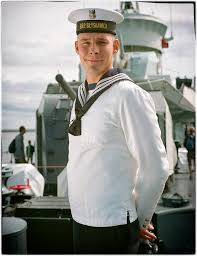 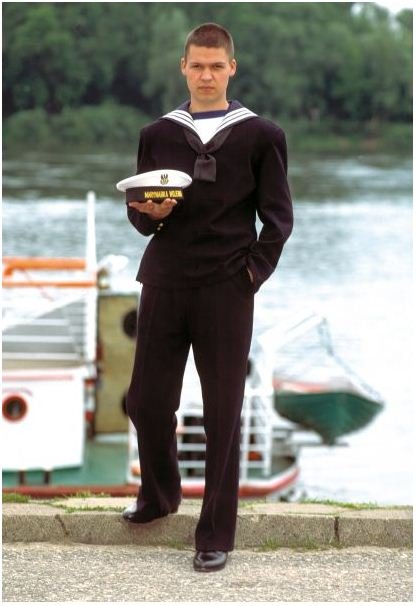 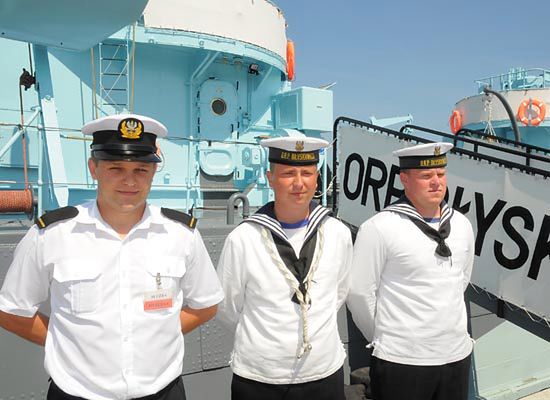 